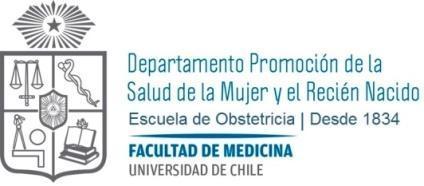 CURSO ELECTIVO INTERNADO ATENCIÓNACTIVIDAD: PRESENTACIÓN INFORME 
Con la realización de esta actividad usted logrará:Describir las actividades realizadas en el Internado Electivo.Describir PLAN DE SALUD del lugar donde realiza su internado y caracterizar la población asignada.Describir actividades realizadas para cumplir el plan de salud. Analizar  los IAAPS  en relación con las metas sanitarias en contexto actual.Acciones asociadas:Elaborar una presentación en Power point por campo clínico. Realizar registro fotográfico (si es posible).Realizar análisis del  Plan de salud  comunal v/s plan en contexto de pandemia.La presentación deberá contener las siguientes secciones:Descripción del Plan de Salud comunal: Señale brevemente los contenidos del plan de salud local donde usted realizó su internado.Red de Salud: Asignación de recursos físicos; Hospitales, Consultorios, CECOFS (centro comunitario de salud familiar), COSAM, Centro de Referencia de Salud (CRS), Centro de Diagnóstico y Tratamiento (CDT). Descripción de las actividades realizadas por el equipo de salud sexual y reproductiva en el CESFAM: de acuerdo con necesidades locales. Debe indicar de cada actividad:Nombre de la actividad.Población Objetivo.Nombrar actividades realizadas durante su pasantía.Actividades realizadas durante el internado de acuerdo a necesidades locales. Indicar:Nombre de la actividadPoblación ObjetivoObjetivo de la actividadAl menos 2 indicadores de evaluación de la actividad.EjecuciónEvaluación: Número de asistentes, evaluación de indicadores, cumplimiento de lo planificado, incorporar indicadores punto 4.Conclusión.Registro fotográfico.Analice el cumplimiento de metas sanitarias y los IAAPS (índice de actividad atención primaria) del centro de salud familiar y/ o de la comuna.Tiempo estimado de presentación 20 minutos. Se deben presentar todas las actividades desarrolladas. La presentación se realizará frente a una comisión de dos docentes ( coordinadoras del internado) al finalizar su pasantía (fecha indicada en calendario de cada lugar).GSE/PAV/JBS 2023